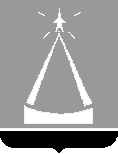 ГЛАВА ГОРОДА ЛЫТКАРИНОМОСКОВСКОЙ ОБЛАСТИПОСТАНОВЛЕНИЕ______29.05.2015______  №  _______279-п_______г. ЛыткариноО внесении изменений в муниципальную программу«Молодое поколение города Лыткарино» на 2014 – 2018 годыВ соответствии с Решением Совета Депутатов города Лыткарино от 16.04.2015 № 638/75 «О внесении изменений и дополнений в Решение Совета депутатов города Лыткарино «Об   утверждении   бюджета  города  Лыткарино на  2015 год и на плановый период 2016 и 2017 годов», в соответствии со статьей 179 Бюджетного кодекса Российской Федерации, Положением о муниципальных программах города Лыткарино, утверждённым Постановлением Главы города Лыткарино от 12.09.2013 № 665-п, с учетом  заключения Контрольно-счетной  палаты города Лыткарино по результатам проведения финансово-экономической экспертизы от 05.05.2015 № 22, в связи с необходимостью изменений  финансирования мероприятий муниципальной программы «Молодое поколение города Лыткарино» на 2014 – 2018 годы, утвержденной Постановлением Главы города Лыткарино от  14.10.2013 № 789-п  (с учётом изменений и дополнений, далее - Программа), постановляю:1. Внести изменения в Программу (прилагаются).  2. Опубликовать настоящее Постановление в газете «Лыткаринские вести» и разместить на официальном сайте города Лыткарино Московской области в сети «Интернет».  3. Контроль за исполнением настоящего Постановления возложить на заместителя Главы Администрации г.Лыткарино А.Ю. Уткина.                                                                                                                                                                      	Е.В. СерёгинЗаместитель Главы Администрации г.Лыткарино        ________________________     А.Ю. УткинЗаместитель ГлавыАдминистрации г.Лыткарино        ________________________   Л.С. ИвановаЮридический отделАдминистрации г. Лыткарино       _____________________________________Финансовое управлениег. Лыткарино                                    ________________________  Начальник отдела экономикии перспективного развитияАдминистрации г. Лыткарино       _______________________   О.Н. ДемидоваНачальник Управления по делам культуры, молодёжи,спорта и туризма Администрации г.Лыткарино     ___________________________ О.В. КленоваРассылка: Уткин А.Ю., Иванова Л.С., Финансовое управление, отдел бухгалтерского учёта и отчётности – 2 экз., отдел экономики и перспективного развития, Управление по делам культуры, молодёжи и спорта, Управление образования, юридический отдел, Контрольно-счётная палата, юридический отдел. 